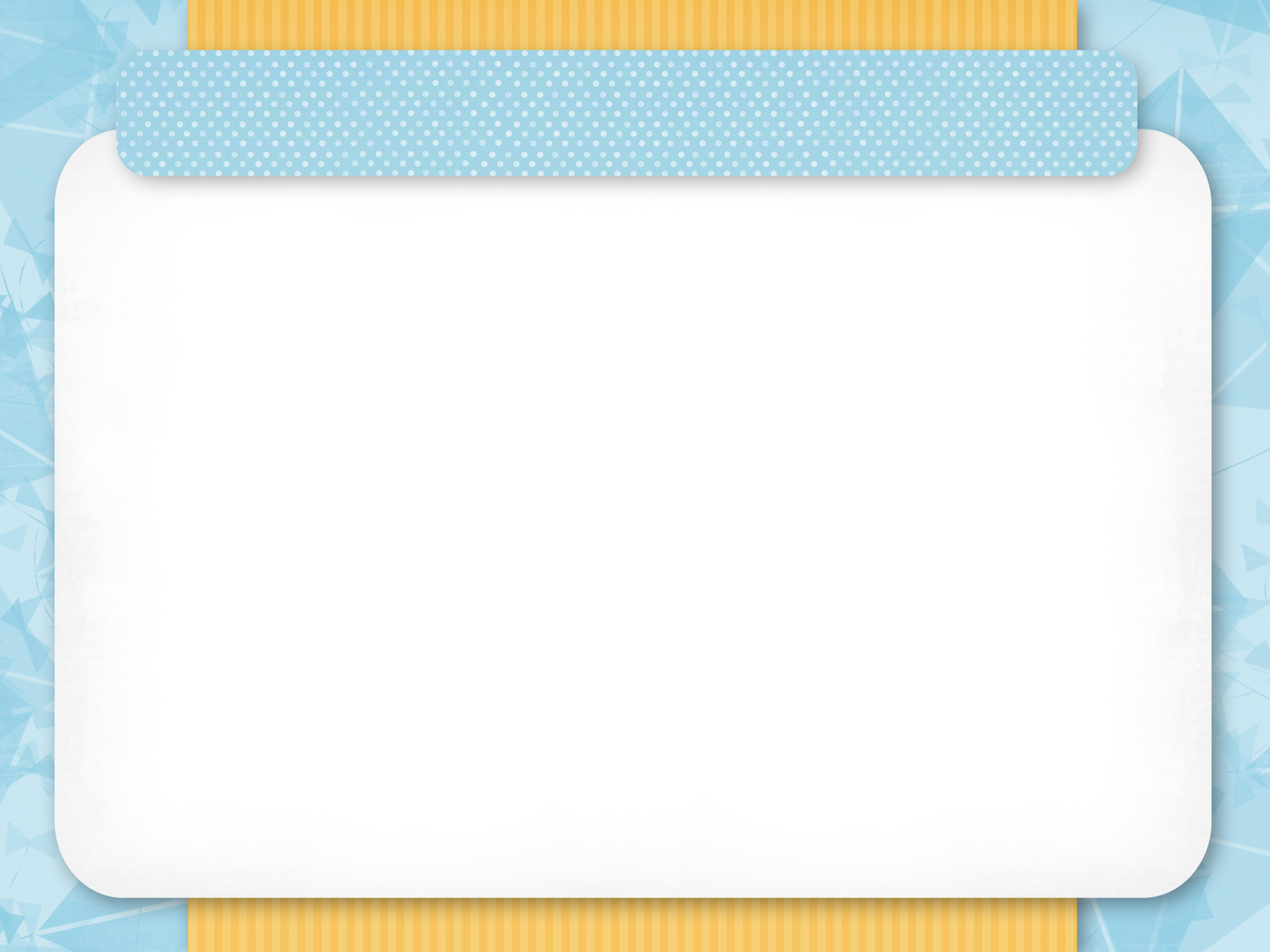 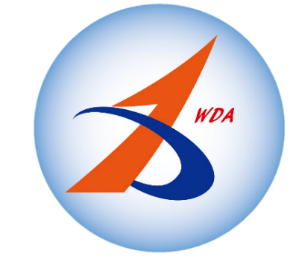 職缺名稱人數學歷工作內容操作工30不拘 搬運原料成品(20公斤以下)、紙製品生產 上班時間：08：00至17：00 薪    資：21,221-25,413元。 休假方式：月休六天。 供膳宿狀況： (1餐/天，每餐80元，住宿費月扣3080元)